 П О Л О Ж Е Н И Е  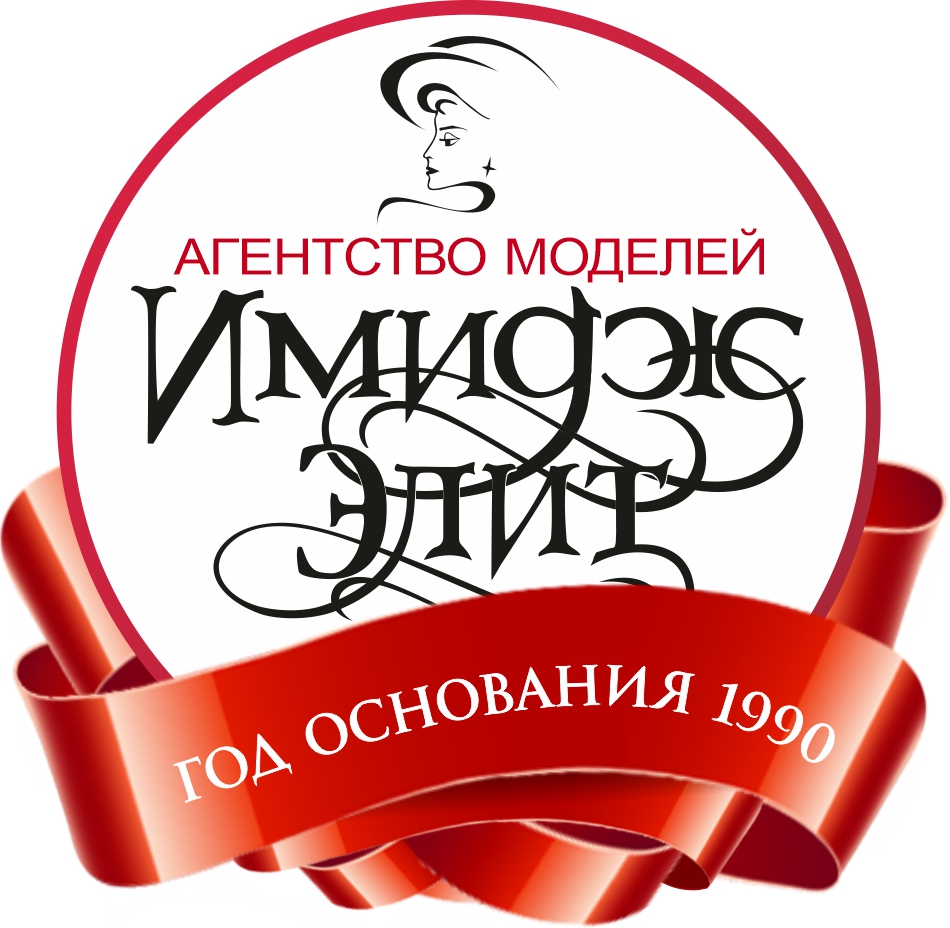 об организации и проведениивсероссийского конкурса«Юная Леди Федерации 2023»           Оргкомитет          344022,  г. Ростов-на-Дону, пер. Нахичеванский, 38-А          тел (863) 229 14 45 , +7928 229-14-45,        e-mail: imagerostov@mail.ru,  сайт: www.image-elite.ruДата и место  проведения: 11 февраля 2023 года, г. Ростов-на-Дону	Автор и организатор проекта: Агентство моделей «Имидж-Элит» (школа красоты, моделинга и светского воспитания)Правила и условия участия:     1. К участию в финале конкурса допускаются девушки в возрасте 13-15 лет, подавшие   заявки на участие или прошедшие предварительные региональные отборочные туры. Победительницы городских конкурсов и кастингов из городов Российской Федерации допускаются к участию в финале без дополнительного отбора, при условии выполнения всех правил настоящего Положения.Юные жители городов и регионов, где местные отборочные состязания не проводились, могут принять участие в финале Всероссийского конкурса, подав заявки в Оргкомитет конкурса  по электронной почте  e-mail: imagerostov@mail.ru  при условии  соответствия обозначенным критериям. Прибытие на конкурс без одного из родителей (опекуна) не допускается.2. Критерии отбора:    ● творческие способности и таланты    ● внешние данные, стройное пропорциональное телосложение    ● непринужденность общения, обаяние, эрудиция,  дикция и культура речи     ● письменное согласие  родителей на участие в конкурсе     ● оплата благотворительного взноса.              3. Для регистрации участнице необходимо  подать заявку, заполнив анкету (Приложение № 1).К анкете должны быть приложены 2 фотографии: портрет с улыбкой и ростовая. Фотографии размещаются в конкурсном буклете и представляются для оценки членам жюри.Организаторы могут отказать индивидуально заявленном кандидатам  в дальнейшем участии в конкурсе по причине  несоответствия  представленных  анкетных данных конкурсным  критериям, а также в случае представления ложных сведений (возраст, параметры, описание достижений, представление чужих фотографий).4. Решение жюри является окончательным и не подлежит пересмотру.5. Призы не переводятся в денежный эквивалент.6. Оплата за участие в предварительном кастинге для претенденток, проходящих кастинг в Ростове-на-Дону составляет 1500 руб.; для слушательниц школы «Имидж» и участниц студий, театров, филиалов и факультативов – 1000 руб.; для кандидаток из городов Российской Федерации, подавших заявки по интернету – бесплатно.Благотворительный взнос отобранных конкурсанток за участие в финальной программе составляет 16 500 руб., без НДС. Конкурсантки, изъявившие желание параллельно бороться за победу в национальных финалах международных конкурсов  и представлять на них РФ в 2023 году, дополнительно оплачивают международный взнос в размере 7 500 рублей. 50% от общей суммы перечисляется на расчетный счет Оргкомитета до 25.01.2023г.  7.  В случае стационарного размещения участников и оплаты  Организационного взноса, дирекция конкурса по предварительной заявке  бронирует  гостиницу, организует встречу в месте прибытия,  3-х разовое питание, переезды к местам репетиций  и участие  в фотосессиях и культурной программе из расчета 5900 руб/день на 2-х человек. При повышенных требованиях  к комфорту – по дополнительной договоренности. При самостоятельном расселении участниц и сопровождающих их лиц, оплата питания, проживания, трансфера, культурной программы, ложится на прибывающую сторону (руководителей   Представительств  или родителей  конкурсанток). Но, это ни в коей мере, не должно сказываться на своевременном прибытии на репетиции и их проведении. Проезд  - изначально за счет прибывающей стороны.8.  Участницы и их родители (сопровождающие лица) обязуются выполнять правила и требования Оргкомитета конкурса и Национальной дирекции, точно придерживаться расписания  мероприятий, которое они получают по прибытию на первой встрече – инструктаже. Сопровождающие конкурсанток  лица несут полную ответственность за своего делегата  на протяжении  всего периода пребывания в г. Ростов - на - Дону.9. Все наряды, используемые  на сцене  и содержание «Творческих номеров»  должны  гармонично  сочетаться   с возрастом и  сценическим образом, представленным участницей.10. Родители (опекуны) участников подписывают с Оргкомитетом  договор о добровольном  участии своих детей  в конкурсе, обязуются соблюдать правила конкурса  и данного Положения.11. Любительская  видео и фото – съемка  репетиций и конкурсной программы запрещены. По желанию конкурсанток, их родителей и директоров Представительств, итоговый видеофильм и финальные фотографии можно заказать в Оргкомитете. Стоимость видео – 2000 рублей, фотографий - 50 рублей  за одно фото или 1500 за диск со всеми фотографиями + стоимость пересылки. Участницы должны быть готовы к следующим конкурсным заданиям:1. Визитка «За что я люблю мой город»  (30 сек.) (Что бы вы рассказали о своем городе, если бы были гидом). Одежда - городской стиль.2. «Национальный костюм» (постановочный выход).3. «Конкурс талантов» (любой жанр сценического искусства, продолжительность не более 2-х минут вместе с выходом и уходом). Аудионосители  сдаются звукорежиссёру 8 февраля 2023 года.4. Спортивный выход «Здоровье нации» (белые шорты (юбочки), футболки без рукавов, спортивные аксессуары.) – общая постановка с индивидуальным солированием.5. Вечерний выход (оценивается лучшее платье и модельер). Платье - без колец подъюбников.Оргкомитет конкурса учреждает следующие номинации, которые отмечаются  лауреатскими лентами и призами:● «Юная леди Федерации 2023»● «Юная леди «Федерального округа» (по названиям ФО, чьи представительницы участвуют в конкурсе)         ● «Юная Леди Ростова» – 2023», «Юная Леди Дона 2023»● 1-я вице-леди конкурсных номинаций.● 2-я вице-леди конкурсных номинаций.● «Надежда - 2023» (самой молодой конкурсантке)● «Талант»(за лучший творческий номер).● «Фотомодель» конкурса - по представленным в Оргкомитет фотографиям.● «Лучший вечерний наряд»● «Очарование» конкурса.● «Леди Грация», «Леди Пластика», «Леди Гармония» и др.● «Интернет - признание» (по результатам sms -голосования)● «Леди зрительские симпатии» (по итогам голосования в зрительском зале)Все без исключения конкурсантки награждаются диадемами, дипломами, цветами, подарками, и комплектами сувенирной продукции. Участницы, не отмеченные в специальных номинациях, награждаются памятными лентами «Финалист конкурса».Победительницы в номинациях «Юная леди Федерации», «Юная Леди ФО», «Юная Леди Ростова» и «Юная Леди Дона» награждаются памятными «НИКА»-ми и лауреатскими лентами. Обладательница титула «Юная леди Федерации» награждается денежным сертификатом на сумму 25000 рублей для участия в одном из международных конкурсов 2023 года.Победительницы в номинациях и конкурсантки, особо отмеченные жюри, в первую очередь получают персональное  право участия  в международных конкурсных проектах 2023г., которые состоятся в дружественных РФ странах мира.Дополнительный сервис: По заблаговременной заявке Оргкомитет конкурса  может представить участницам за дополнительную оплату вспомогательный сервис на сцене в ходе шоу–программы: проектор, экран, пиротехнические эффекты (конфетти, серпантин, хлопушки, мыльные пузыри, дым, дождь и т.д.), реквизит, аксессуары, индивидуальное сопровождение стилистом, парикмахером, психологом, вспомогательными актерами  и танцорами  и т д.)Заезд участниц и регистрация: до 16:00. 8 февраля, расселение в гостинице с 12:00. Организационное собрание в 18:00 по адресу: г. Ростов-на-Дону, пер. Нахичеванский, 38а (парк «1 мая»), «Имидж-Элит». Убытие – до 12.00. 12 февраля. Сразу же по приезду  сдаются фонограммы  для «конкурса талантов» и осуществляется оплата Благотворительного взноса за участие, Организационного и Международного взносов (для тех конкурсанток, которые не осуществили безналичную оплату заблаговременно).     Дни  проживания, не входящие  во временные рамки  проведения конкурса  (с 12:00 8 февраля до 12:00 12 февраля), оплачиваются дополнительно.Конкурс будет широко освещаться  в социальных сетях, телевизионными, печатными и электронными средствами массовой информации г. Ростов-на-Дону, Ростовской области, а так же всероссийскими электронными СМИ.Оргкомитет приглашает к сотрудничеству в качестве меценатов и спонсоров предприятия, организации и частных лиц из всех городов России, заинтересованных в масштабном, красивом и качественном проведении праздника талантов и красоты и продвижении собственного бренда.Адекватную рекламную компанию гарантируем.           Директор конкурса         "Юная Леди Федерации"						        М.Ю. Степура										      +7928-229-44-66                    Руководитель проекта                                                                                     Екатерина Солонуха +7938-108-41-15Юлия Асланян   +7928-186-84-84